大学見学申込書　下記のとおり新潟県立大学の見学を申し込みます。※該当箇所に○印または記入をお願いします。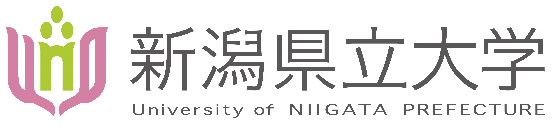 　　　　　　　　　　　　　　　　　　　　　　　　　返信日　令和　　年　　月　　日学校名　　　　　　　　　　　　　　　　　　　　高等学校　　　　　　立　　　　　　　　　　　　　中等教育学校　　　　　　　　　　　　　　　　　　　　中学校　　　　　　　　　　　　　　　　　　　　高等学校　　　　　　立　　　　　　　　　　　　　中等教育学校　　　　　　　　　　　　　　　　　　　　中学校　　　　　　　　　　　　　　　　　　　　高等学校　　　　　　立　　　　　　　　　　　　　中等教育学校　　　　　　　　　　　　　　　　　　　　中学校　　　　　　　　　　　　　　　　　　　　高等学校　　　　　　立　　　　　　　　　　　　　中等教育学校　　　　　　　　　　　　　　　　　　　　中学校担当者名所属氏 名連絡先電話Email　　　　＠連絡先FAXEmail　　　　＠希望日時令和　　年　　月　　日 (  　)　　　：　　　～　　　：令和　　年　　月　　日 (  　)　　　：　　　～　　　：令和　　年　　月　　日 (  　)　　　：　　　～　　　：令和　　年　　月　　日 (  　)　　　：　　　～　　　：人数生　徒（　　）年生（　　）人保護者　　　　　　（　　）人引率者　　　　　　（　　）人合　計　　　　　　（　　）人生　徒（　　）年生（　　）人保護者　　　　　　（　　）人引率者　　　　　　（　　）人合　計　　　　　　（　　）人生　徒（　　）年生（　　）人保護者　　　　　　（　　）人引率者　　　　　　（　　）人合　計　　　　　　（　　）人バスの入構　（　　）台学食利用希望する　・　希望しない希望する　・　希望しない希望する　・　希望しない希望する　・　希望しない要望受入可否　可　・　不可（　　　　　　　　　　　　　　　　　　　　　）　可　・　不可（　　　　　　　　　　　　　　　　　　　　　）　可　・　不可（　　　　　　　　　　　　　　　　　　　　　）　可　・　不可（　　　　　　　　　　　　　　　　　　　　　）担当者所属入試広報課氏名新保　幸代連絡先電話025-270-1311（直通）FAX025-364-3610通信欄